700 runners in 6th Annual Grade School Cross Country race[October 8, 2015 - Niles, IL] Over 40 teams and 700 runners participated in Notre Dame College Prep’s 6th Annual Grade School Cross Country race on October 7, 2015. Held on the campus of NDCP in Niles, Illinois, four races were held including one mile runs for 5th/6th grade girls and 5th/6th grade boys and one and one half mile runs for 7th/8th grade girls and 7th/8th grade boys. The race was sponsored by NDCP’s Cross Country Team and the Enrollment Department."This annual race provides a tremendous opportunity for young athletes to experience great competition with other grade school teams. Each year we are impressed by the quality of running and the sportsmanship that is exhibited by the athletes," said Notre Dame College Prep's Head Cross Country Coach John Barrett. He is also a Class of 2007 alumnus. 

"We're glad to have such a beautiful and large campus to hold this free event. It's wonderful to see so many runners participating in the race and to have their families here cheering them on. We look forward to seeing everyone back next year," added NDCP's Vice President for Advancement and Enrollment Shay Boyle.

The top 25 individual racers in each race received a medals and an NDCP Cross Country t-shirts. The top three teams in each division received trophies. The results for the races are below.Varsity Boys (7th/8th Grade - 1.5 mile) - Top 25 Individuals:Varsity Boys (7th/8th Grade - 1.5 mile) - Top 12 Teams Varsity Girls (7th/8th Grade - 1.5 mile) - Top 25 IndividualsVarsity Girls (7th/8th Grade - 1.5 mile) - Top 14 Teams Junior Varsity Boys (7th/8th Grade - 1 miles) - Top 25 IndividualsJunior Varsity Boys (5th/6th Grade - 1 mile) - Top 14 TeamsJunior Varsity Girls (5th/6th Grade - 1 mile) - Top 25 Individuals Junior Varsity Girls (5th/6th Grade - 1 mile) - Top 11 Teams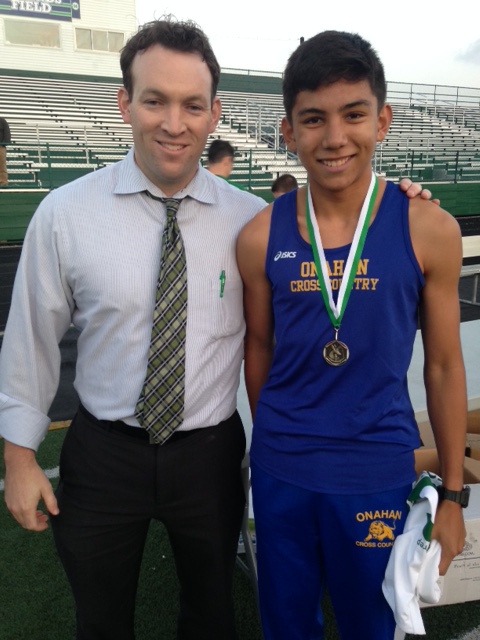 Notre Dame College Prep Vice President for Advancement and Enrollment Shay Boyle (left) congratulated Jack Burns from Onahan School (right) who won the 7th/8th Grade Boys Varsity race. NAMESCHOOLTIMEJack BurnsOnahan8:34Patric NatindimSt. Emily 8:35Eric StemperQueen of Angels9:01Alex TanSt. Andrew9:03Alex OwensPope John XXIII9:05Charlie ClarySt. Athanasius9:13Matt CzechQueen of Angels9:14Everett AndrewSt. Francis Xavier9:16Evan BajerskiSt. Francis de Sales9:16Matthew CullMary, Seat of Wisdom9:20Danny RiordanSt. Andrew Lutheran9:22Tommy Cortese St. Emily9:26Elliot MyersCICS9:27Cristian DeLaCruzQueen of Angels9:28Conner DaltonSt. Andrew9:30Nathan RocheraOur Lady of the Wayside9:31Scott RogowskiSt. Emily9:31Sam CelliGarvy9:33Will CzechQueen of Angels9:33Julian ValtierrezSmyser9:34Alex MillerSt. Francis de Sales9:35Luke MusseurQueen of Angels9:35Sal GuminaQueen of All Saints9:39Baito SarkissBrickton Montessori9:43Lucas GeigerSt. Emily 9:47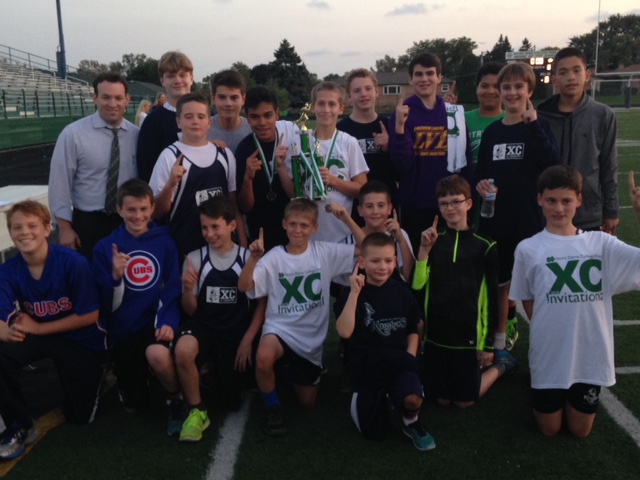 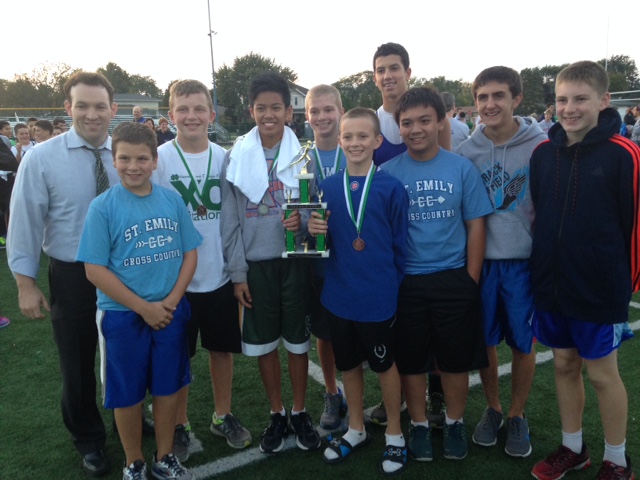 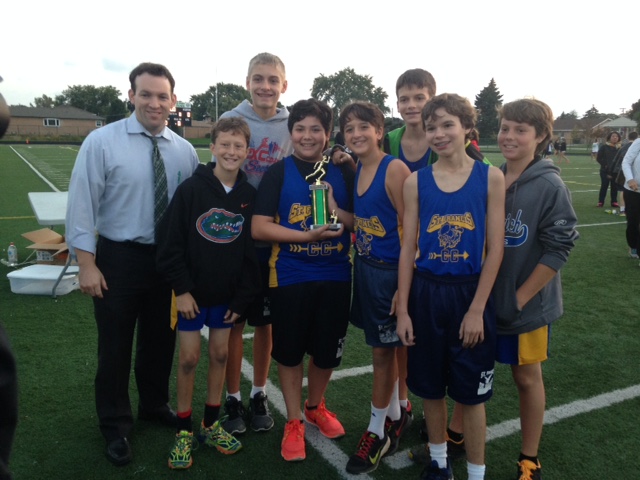  1st Place Varsity Boys
Queen of Angels2nd Place Varsity Boys
St. Emily3rd Place Varsity Boys
St. Francis de Sales SCHOOLSCORE (POINT TOTAL)Queen of Angels65St. Emily90St. Francis de Sales155St. Athanasius181Garvy202St. Andrew207CICS262Our Lady of the Wayside286Smyser334St. Francis Xavier348Belding394Palmer469 NAMESCHOOLTIMEKristina DaltonSt. Andrew9:39Joy BergstromSt. Emily9:53Aubrey HasleySt. Emily9:55Lizzie QuakenbushSt. Athanasius10:00Alex GuzzardoSt. Andrew10:05Nicole ClelandSt. Andrew10:06Regan CooneySt. Andrew10:06Ella RichardsQueen of Angels10:08Mia TrotterSt. Andrew10:09Eleanor WardSt. Athanasius10:15Megan BertiSt. Juliana10:19Annie GaughanMary, Seat of Wisdom10:23Lucia RothSt. Andrew10:25Laiken LockleyOur Lady of the Wayside10:27Audrey McGrathSt. Francis de Sales10:30Charleen NecoDisney II10:32Gabriella PlagariSt. Emily10:33Emma YoungCICS10:34Luna JohnstonPeterson10:35Mallory MachalaSt. Francis de Sales10:36Mary BarrQueen of All Saints10:36Grace CoutureQueen of All Saints10:37Gwen CaseyPeterson10:38Reese GiodarinoQueen of Angels10:38Sarah JayEdgebrook10:39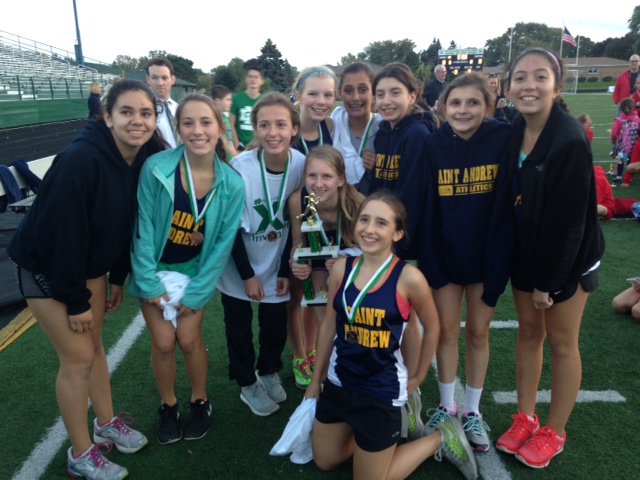 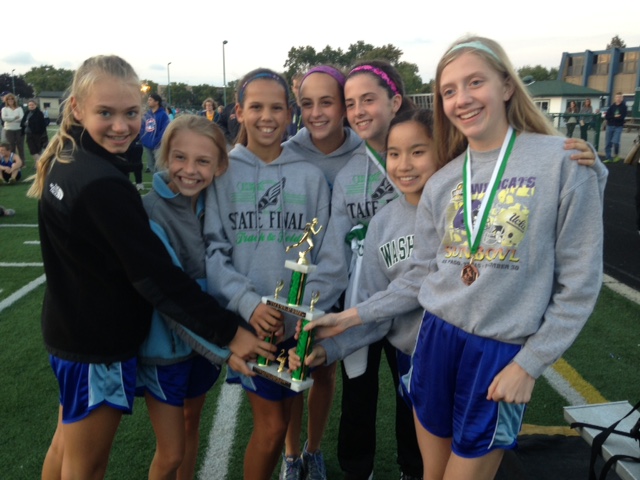 1st Place Varsity Girls
St. Andrew 2nd Place Varsity Girls
St. Emily 3rd Place Varsity Girls
St. Athanasius (photo not available)SCHOOLSCORE (POINT TOTAL) St. Andrew28St. Emily 97St. Athanasius151St. Francis de Sales171Queen of Angels215Disney II217St. Luke223Mary, Seat of Wisdom254Queen of All Saints258CICS295 Peterson383 St. Juliana425Palmer463Smyser512 NAMESCHOOLTIMERyan SchaeferQueen of All Saints6:10Lachlan AndrewSt. Francis Xavier6:11Rowan McDonnellOur Lady of the Wayside6:17Gage LockleyOur Lady of the Wayside6:20Giovanni RussoMary, Seat of Wisdom6:23John PhilipsSt. Francis Xavier6:24Eddie O'RoukeSt. Mary of the Woods6:25Michael CarlucciOur Lady of the Wayside6:27Will McDonnellSt. Athanasius6:28Adam GaldoricSt. Francis de Sales6:29Arlo JohnstonPeterson6:30Dylan Franada St. Francis de Sales6:32Omar SegoriaMary, Seat of Wisdom6:33Colin SchaeferQueen of All Saints6:33Michael JohnsonWildwood6:34Matt HjorthSt. Athanasius6:36Brad SchaeverSt. Francis de Sales6:37Andy RidoshSt. Francis de Sales6:40Trevor JohnsonQueen of All Saints6:43Matt McKennaSt. Paul of the Cross6:45Andrew FirestoneOur Lady of the Wayside6:45Luke SchillingSt. Paul of the Cross6:45Luke BledaOur Lady of the Wayside6:45Frankie RiccarddiWildwood6:46Josh DiblikSt. Francis de Sales6:47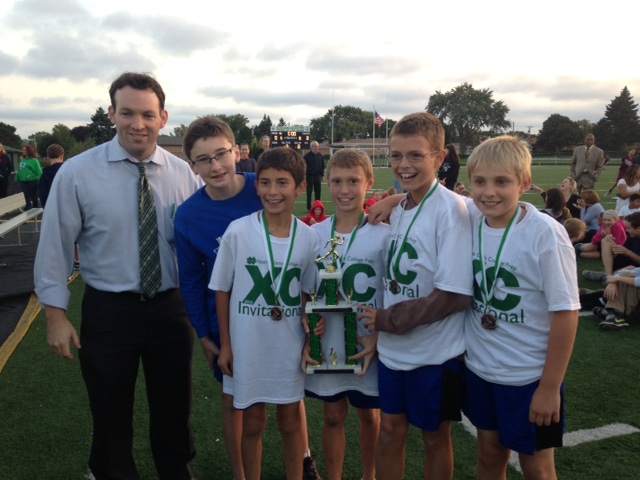 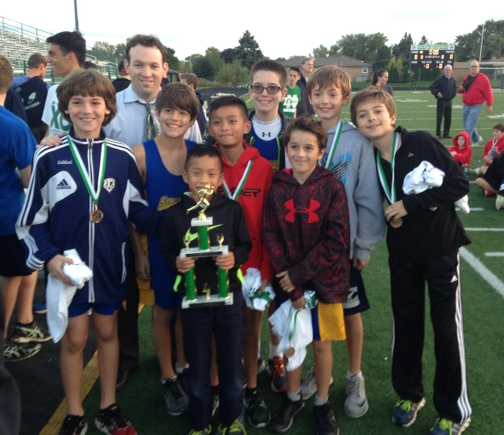 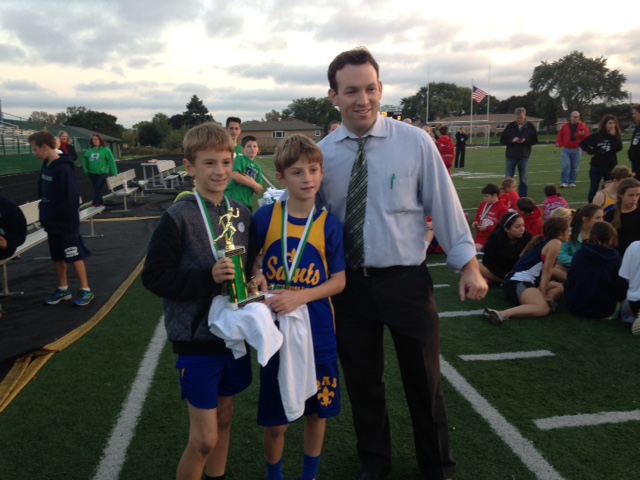 1st Place Junior Varsity Boys
Our Lady of the Wayside2nd Place Junior Varsity Boys
St. Francis de Sales3rd Place Junior Varsity Boys
Queen of All SaintsSCHOOLSCORE (POINT TOTAL)Our Lady of the Wayside59St. Francis de Sales82Queen of All Saints126St. Paul of the Cross 130Wildwood189Edgebrook208Mary, Seat of Wisdom215St. Mary of the Woods228St. Francis Xavier257St. Athanasius271Garvy278CICS382Peterson463Palmer521NAME SCHOOLTIMEMary Grace HegbergOur Lady of the Wayside6:27Daphne MurrayOA Thorp6:30Ryann GrasserOA Thorp6:38 Katie BurnsOnahan 6:49Francesca SpingolaSt. Andrew6:50Kiera FitzgeraldWildwood6:56Nadia ArsenijevicEdgebrook6:58Stella SuharSt. Andrew7:00Meghan TwohigSt. Athanasius7:02Aliana CarilloSmyser7:04Colleen KearnsSt. Tarcissus7:05Maggie MillerSt. Athanasius7:06Margaret JayEdgebrook7:07Isabel MakrisOA Thorp7:08Sydney RichardsSt. Andrew7:12Jen FisherSt. Athanasius7:14Ava DillonSt. Paul of the Cross7:16Lauren CollinsSt. Andrew7:20Lulu WardSt. Athanasius7:21Holly FeuraraMary, Seat of Wisdom7:22Catherine QuackenbushSt. Athanasius7:23Kaylin FahyOnahan 7:23Katherine ArsenijevicWildwood7:23Jenna HarnsonSt. Athanasius7:23Lila MitchellSt. Andrew7:23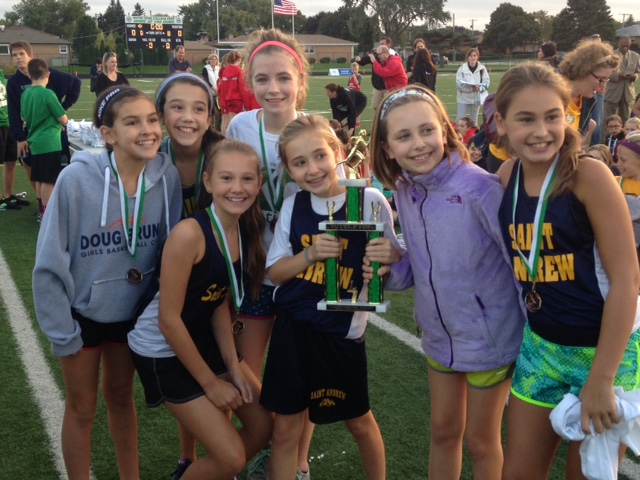 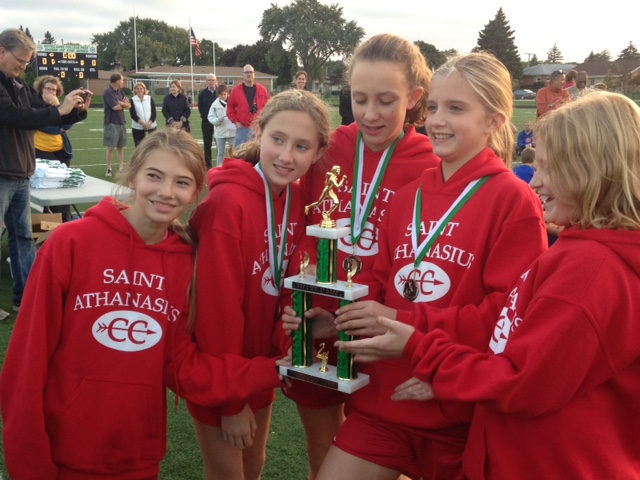 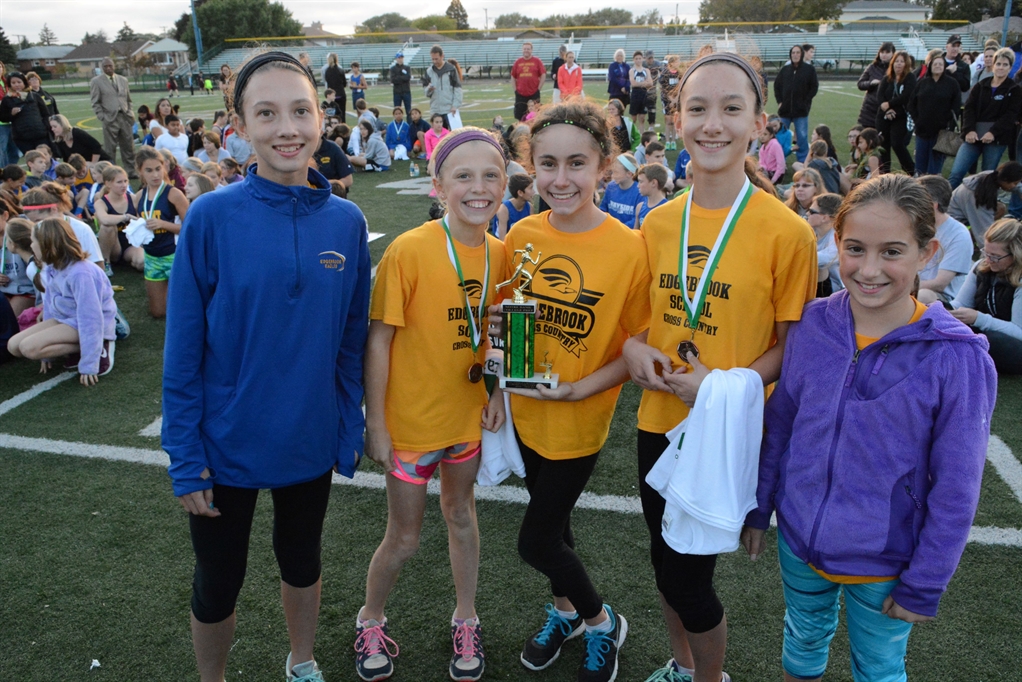  1st Place Junior Varsity Girls
St. Andrew2nd Place Junior Varsity Girls
St. Athanasius3rd Place Junior Varsity Girls
Edgebrook
(photo not available)SCHOOL SCORE (POINT TOTAL)St. Andrew71St. Athanasius77Edgebrook134Onahan141Queen of All Saints233St. Mary of the Woods267CICS338Smyser366Dever423Palmer470Sauganash486